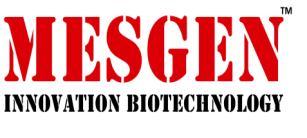 产品包装：4×10ml □    4×50ml □产品简介本试剂盒可应用于革兰氏阳性菌和革兰氏阴性菌的鉴别。其原理是通过结晶紫初染和碘液媒染，在细胞壁内形成不溶于水的结晶紫与碘的复合物，革兰氏阳性菌由于其细胞壁较厚、肽聚糖网层次较多且交联致密，故遇乙醇脱色处理时，因失水反而使网孔缩小，再加上它不含类脂，故乙醇处理不会出现缝隙，因此能把结晶紫与碘复合物牢牢留在壁内，使其仍呈紫色；而革兰氏阴性菌因其细胞壁薄、外膜层类脂含量高、肽聚糖层薄且交联度差，在遇脱色剂后，以类脂为主的外膜迅速溶解，薄而松散的肽聚糖网不能阻挡结晶紫与碘复合物的溶出，因此通过乙醇脱色后仍呈无色，再经番红复染使革兰氏阴性菌呈红色。 试剂盒组成操作方法1. 涂片固定：   菌液涂片时不可过于浓厚，干燥、固定。固定时通过火焰1-2次即可，不可过热，以载玻片不烫手为宜。 2. 染色（1） 初染：加上Solution A后，染色1分钟，水洗。 （2） 媒染：加上Solution B后染色1分钟，水洗。 （3） 脱色：加上Solution C，摇动玻片，根据涂片厚度脱色（夏季30秒，冬季1分钟），水洗，吸去水分。 （4） 复染：加上Solution D后，染色1分钟，水洗。 （5） 吸干或在空气中晾干后，油镜镜检。 3. 结果观察：   革兰氏阳性细菌呈紫色。革兰氏阴性细菌呈淡红色。以均匀分散细菌的革兰氏染色反应为准，过于密集的细菌，常呈现假阳性。 注意事项1. 选用活跃生长期菌种染色，革兰氏阳性菌培养时间过长，或已死亡及部分菌体自行溶解，都常呈假阴性。 2. 涂片不宜过厚，以免脱色不完全造成假阳性。若涂片较厚，应延长脱色时间，直至不再出现紫色为止。 3. 玻片通过火焰温度不能太高。 4. 水洗时动作要轻柔，沿载玻片对角线方向用洗瓶冲洗，以免把菌体冲掉。 5. 革兰氏染色关键在于严格掌握脱色程度，如脱色过度，则阳性菌可被误染为阴性菌；而脱色不够时，阴性菌可被误染为阳性菌。 6. 若Solution B变透明，则不能继续使用。 7. 为了您的安全和健康，请穿实验服并戴一次性手套操作。 储存条件2-8℃避光保存，有效期一年。 仅供科学研究，不得用于临床诊断、治疗产品组成4×10ml4×50mlSolution A10ml50mlSolution B10ml50mlSolution C10ml50mlSolution D10ml50ml产品说明书1份1份质控菌株 菌株编号 方法 质控结果 金黄色葡萄球菌 ATCC6538 定性 阳性，紫色球状 大肠埃希氏菌 ATCC25922 定性 阴性，红色杆状 